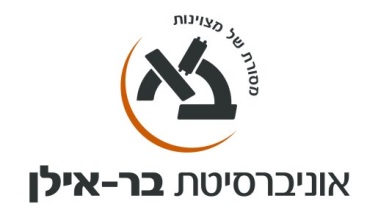 10.9.20סדרי הלימוד בישיבות הגאונים09-074-01שם המרצה: ד"ר בנימין קצוףסוג הקורס: הרצאהשנת לימודים: תשפ"א                 סמסטר: א'                           היקף שעות: 1 ש"שאתר הקורס באינטרנט: lemida.biu.ac.il   א. מטרות הקורס:הכרת תולדות ישיבות הגאונים, בעלי התפקידים בישיבות, מחזורי הלימוד, החיבורים הנלמדים, דרכי לימוד התלמוד ומסירתו בתקופת הגאונים, תהליך המעבר מהיות התלמוד תורה שבעל פה עד להפיכתו לטקסט כתוב, ואופים של הפירושים לתלמוד שנוצרו בתקופה זו.תוצרי למידה:יכולת לנתח טקסטים מספרות הגאונים לאור הסביבה האינלקטואלית בה הם נוצרו, ושימוש נרחב בספרות המחקר הרלוונטית.ב. תוכן הקורס: רציונאל, נושאים: במהלך הקורס נעסוק בתולדות ישיבות הגאונים, בעלי התפקידים בישיבות, מחזורי הלימוד, החיבורים הנלמדים, דרכי לימוד התלמוד ומסירתו בישיבות בבל בתקופת הגאונים, ובתהליך המעבר מהיות התלמוד תורה שבעל פה עד להפיכתו לטקסט כתוב, לאור העדויות העולות בכתבי הגאונים, שינויי הנוסח בין כתבי היד של התלמוד, והיחס שבין גרסת התלמוד בכתבי הגאונים ונוסח התלמוד, ובאופי הפרשנות לתלמוד בתקופת הגאונים המצויה בתשובות ובחיבורים המוקדשים לפרשנות. מהלך השיעורים: במהלך השיעור נעיין במקורות הראשוניים וננתחם מתוך מגמה להצביע על השאלות המתודולוגיות הקשורות לסדרי הלימוד בישיבות הגאונים, ולבחון את דברי החוקרים המודרניים. לקראת כל שיעור יתבקשו הסטודנטים לעיין במקורות ובספרות המחקר שיידונו בשיעור הבא. דפי מקורות וספרות מחקר יועלו לאתר הקורס.תכנית הוראה מפורטת לכל השיעורים: (רשימה או טבלה כדוגמת המצ"ב)ג. דרישות קדם   איןד. חובות / דרישות / מטלות:נוכח הגבלות הקורונה וחוסר הוודאות שמלווה אותנו קורס זה יועבר בזום. כל שיעור יוקלט ובסיומו המרצה יעמיד קישור לשיעור באתר המודל של הקורס. בקורס זה יש עדיפות לנוכחות בזום בזמן אמת. תלמידים שאינם יכולים להיות בזום בזמן אמת יצרו קשר עם המרצה מראש כדי לוודא שהם לומדים כראוי.במהלך הסמסטר הסטודנטים יתבקשו לעיין במקורות ראשוניים ובספרות מחקר כהכנה לשיעורים.ה. מרכיבי הציון הסופי:הציון הסופי מורכב מעבודה במקום מבחן בסוף הקורס שמהווה 100% מן הציון. ציון עובר: 60ו. ביבליוגרפיה:אברמסון, ש', ענינות בספרות הגאונים: מחקרים בספרות הגאונים ותשובותיהם שבדפוס ובכתבי-יד, ירושלים תשל"ד.אלבק, ח', מבוא לתלמודים, תל-אביב - ירושלים תשכ"טאסף, ש', תקופת הגאונים וספרותה, ירושלים תשט"ואפרתי, י"א, תקופת הסבוראים וספרותה בבבל ובארץ ישראל, פתח-תקוה תשל"גאפשטיין, י"נ, שרידי שאילתות," תרביץ ו (תרצ"ה), עמ' 460-497אפשטיין, י"נ, מבואות לספרות האמוראים, ירושלים תשכ"בבן ששון, מ', "המבנה, המגמות והתוכן של חיבור רב נתן הבבלי", תרבות וחברה בתולדות ישראל בימי הביניים, בעריכת ר' בונפיל ואחרים, ירושלים תשמ"ט, עמ' 137-196ברודי, י', "ספרות הגאונים והטקסט התלמודי", מחקרי תלמוד א (תש"ן), עמ' 237-303ברודי, י', "מחקר ספרות ההלכות מתקופת הגאונים", תרביץ סד (תשנ"ה), עמ' 139-152ברודי, י', צוהר לספרות הגאונים, תל-אביב 1998ברודי, י', "התלמוד בתקופת הגאונים", בתוך קנון וכתבי הקודש, בעריכת י' שביט, תל אביב תשס"ט ברודי, י', ציון בין הפרשת לחידקל, עולמם של גאוני בבל, ירושלים תשע"וגודבלאט, ד', "התפתחויות חדשות בחקר ישיבות בבל", ציון מו (תשמ"א), עמ' 14-38גיל, מ', ארץ ישראל בתקופה המוסלמית הראשונה (634-1099), תל-אביב תשמ"גגיל, מ', במלכות ישמעאל בתקופת הגאונים, א-ג, ירושלים 1997גינצבורג, ל', גאוניקה, א-ב, ניו-יורק 1909גפני, י', יהודי בבל בתקופת התלמוד: חיי החברה והרוח, ירושלים תשנ"אגרוסמן, א', חכמי צרפת הראשונים, ירושלים תשנ"הדנציג, נ', מבוא לספר הלכות פסוקות עם תשלום הלכות פסוקות, ניו-יורק תשנ"גהבלין, ש"ז, ויודלוב, י' (עורכים), תורתן של גאונים: אוסף חבורי הלכה ותשובות של גאוני בבל וארץ-ישראל, א-ז, ירושלים תשנ"ב-תשנ"גהילדסהימר, ע' (מהדיר), ספר הלכות גדולות, יוצא לאור על פי כתבי יד בצרוף הערות ומבוא, א-ג, ירושלים תשל"ב-תשמ"זלוין, ב"מ (מהדיר), אגרת רב שרירא גאון, חיפה תרפ"אלוין, ב"מ (מהדיר), אוצר הגאונים: תשובות גאוני בבל ופירושיהם על פי סדר התלמוד, א-יג, חיפה תרפ"ח – ירושלים ת"שלוין, ב"מ, "רבנן סבוראי ותלמודם", אזכרה, ד (תרצ"ז), עמ' קמה-רחמורל, ש', "מקורותיו של ספר הלכות פסוקות: ניתוח צורני", PAAJR, 49 (1982), עמ' 41-43פוקס, ע', מקומם של הגאונים במסורת הנוסח של התלמוד הבבלי (דיסרטציה), ירושלים תשס"גפוקס, ע', "מתלמוד התנאים לתלמוד הגאונים: עיון בסוגית ברכות יא ע"א וגלגוליה", סידרא כא (תשס"ו), עמ' 69-86 פוקס, ע', תלמודם של גאונים, ירושלים 2017פרידמן, ש"י, "לתלמודם של גאונים: קטע קדום של תלמוד עם גליונות נוסח", תרביץ נא (תשמ"ב), עמ' 37-48פרידמן, ש"י, "להתהוות שינויי הגירסאות בתלמוד הבבלי", סידרא, ז (תשנ"א), עמ' 67-102קצוף, ב', "המקורות התנאיים ונוסחם בספר הלכות פסוקות", שנתון המשפט העברי, כה (תשס"ח), עמ' 216-199קצוף, ב', "כלום היתה התוספתא מקור לתשובות רב נטרונאי גאון?", עלי ספר כ (תשס"ח), עמ' 17-27רוזנטל, א"ש, "תולדות הנוסח ובעיות עריכה בחקר התלמוד הבבלי", תרביץ, נז (תשמ"ח), עמ' 1-36תא-שמע, י"מ, הספרות הפרשנית לתלמוד באירופה ובצפון אפריקה: קורות אישים ושיטות, א, ירושלים תשנ"טBrody, R., The Geonim of Babyloniaand the Shaping of Medieval Jewish Culture, New Haven 1998Katzoff, B., "Nine at Once: A Study of the MSS of the Talmud and the Tradition of the Geonim and Tosefta", HUCA 80 (2009), pp. 39-62ז. שם הקורס באנגלית:Methods and Curricula of Study in the Geonic Academiesמספרהשיעורנושא השיעורקריאה נדרשת1. מבוא לתקופת הגאונים י' ברודי, ציון בין הפרשת לחידקל, עולמם של גאוני בבל, ירושלים תשע"ו, עמ' 1-352.תולדות הישיבות ובעלי התפקידים בישיבות אגרת רב שרירא גאון מהדורת ב"מ לוין, חיפה תרפ"א, עמ' 97-100; ספר הקבלה, מהדורת גרשון כהן, פילדלפיה 1967, עמ' 33-483-4.מחזורי הלימוד והחומרים הנלמדיםמ' בן ששון, "המבנה, המגמות והתוכן של חיבור רב נתן הבבלי", בתוך תרבות וחברה בתולדות ישראל בימי הביניים, בעריכת ח"ה בן ששון, ירושלים תשמ"ט, עמ' 137-1805.לימוד על פה בישיבות הגאוניםע' פוקס, תלמודם של גאונים, ירושלים 2017, עמ' 48-756.מתי נכתב התלמוד?י"נ אפשטין, מבואות לספרות האמוראים, ירושלים – תל-אביב תשכ"ג, עמ' 140-143; תורתן של גאונים, בעריכת י' יודלוב וש"ז הבלין, א, ירושלים תשנ"ג, עמ' 234-2377.אופי שינויי הנוסח בכ"י של התלמודא"ש רוזנטל, "תולדות הנוסח ובעיות עריכה בחקר התלמוד הבבלי", תרביץ, נז (תשמ"ח), עמ' 1-36; ש"י פרידמן, "להתהוות שינויי הגירסאות בתלמוד הבבלי", סידרא, ז (תשנ"א), עמ' 67-1028-9.גרסת הגאונים ונוסח כ"י של התלמודי' ברודי, "ספרות הגאונים והטקסט התלמודי", מחקרי תלמוד א (תש"ן), עמ' 237-30310.מדוע מיעטו הגאונים בכתיבת פירושים לתלמוד?א' גרוסמן, חכמי צרפת הראשונים, ירושלים תשנ"ה, עמ' 429-43611.תשובות פרשניותR. Brody, The Geonim of Babyloniaand the Shaping of Medieval Jewish Culture, New Haven 1998, pp. 267-27412-13.חיבורים פרשניים לתלמודש' אסף, תקופת הגאונים וספרותה, ירושלים תשט"ו, עמ' קלז-קמו